 Piastów, 17.04.2018 r.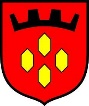 ZAWIADOMIENIEPrzewodnicząca Rady Miejskiej w Piastowie zawiadamia,że w dniu 24 kwietnia 2018 r. o godz. 18.00w sali Rady Miejskiej w Piastowie, Al. Tysiąclecia 1 
odbędzie sięXLVII sesja Rady Miejskiej w PiastowieProjekt porządku obrad:Otwarcie XLVII sesji Rady Miejskiej w Piastowie i stwierdzenie quorum.Przyjęcie porządku obrad.Przyjęcie protokołów:z XLV sesji Rady w dniu 27 lutego 2018 roku,z XLVI sesji Rady w dniu 27 marca 2018 roku.Informacje Burmistrza Miasta o działaniach pomiędzy XLVI i XLVII sesją Rady Miejskiej 
w Piastowie.Informacja o projektach i zadaniach realizowanych przez Miasto Piastów przy udziale środków unijnych i innych środków zewnętrznych. Podjęcie uchwały w sprawie zmian w Wieloletniej Prognozy Finansowej na lata 2018-2029.Podjęcie uchwały w sprawie wprowadzenia zmian w Uchwale Budżetowej Miasta Piastowa 
na 2018 rok.Podjęcie uchwały w sprawie przyjęcia ,,Wieloletniego programu gospodarowania mieszkaniowym zasobem  Gminy - Miasta Piastowa  na lata 2018 – 2022”.Podjęcie uchwały w sprawie skargi na działanie Burmistrza Miasta Piastowa.Interpelacje i zapytania radnych.Sprawy różne i wolne wnioski.Zamknięcie obrad XLVI sesji Rady Miejskiej w Piastowie.Przewodnicząca Rady Miejskiejw Piastowie/-/Agata Korczak